緣起提升女性參與公共事務、掌握權力與決策力一直為我國及國際重視與努力之議題，我國「性別平等政策綱領」、「消除對婦女一切形式歧視公約」(CEDAW)及聯合國永續發展目標(SDGs)亦均強調女性參與公共生活和領導決策之重要性。為鼓勵及培力女性之公共參與，促進其參與行政部門政策決策管道，使我國女性在國家事務上的權力與影響力持續增長，本研習透過公私部門交流、提升女性公共治理人力之量與質，擴充政府機關政策諮詢對象，增加女性參與公共事務並進入決策階層之機會。目標: 增進女性對我國重要政策、政府體系運作之認識與瞭解，促進公私部門雙向交流，擴展各領域女性人才網絡，提升投入公共治理領域之機會。辦理機關行政院（性別平等處）（以下簡稱性平處）主辦，行政院人事行政總處協辦。研習期間111年4月18日（星期一）至20日（星期三），以及5月4日（星期三）至5日（星期四），共計5日，上課38小時。另有線上先修課程，有興趣的學員可自行上線觀看。研習地點行政院人事行政總處公務人力發展學院臺北院區(臺北市大安區新生南路3段30號)。研習對象、資格與人數研習對象：公私部門環境、能源、科技等相關領域之一定職級女性為優先研習對象。公部門人員：行政院所屬各機關、地方政府之現職公務人員合格實授(比照或相當)簡任第十一職等，或合格實授(比照或相當)簡任第十職等職務滿2年以上；公立大專校院、學術機構現任專任副教授（副研究員）以上人員；國營事業機構（相當）經理級以上人員。私部門人員：私立大專校院、學術機構現任專任副教授（副研究員）以上人員；非政府組織或非營利組織相當秘書長級以上人員；民間事業機構、團體（相當）經理級以上人員及企業負責人。研習總人數：公部門錄訓10人，並以不超過總人數半數為原則；公、私部門錄訓研習人數合計以不超過30人為原則。研習費用公部門人員：住宿及交通費用請向服務機關報支，其餘免費。私部門人員：研習及餐、宿免費(交通自理)。報名方式及錄訓通知報名方式本研習由機關(構)、學校或事業單位等薦送報名，報名時間自即日起至111年3月11日止，採線上報名(公部門https://reurl.cc/yQDry8;私部門https://reurl.cc/zMpZ8V)，報名資料確認送出後，系統會發出報名成功通知信函，如一直未收到相關訊息，可電洽02-33568175詢問。報名時須一併填寫薦送同意書(詳附表)，由推薦機關（構）首長、學校校長、事業單位負責人簽章後以電子郵件提交性平處，未完成程序者不予錄訓。各部會行總處署、直轄市、縣(市)政府薦送人數至多3人，各學校、民間事業機構及團體薦送人數以1人為限；公部門推薦人數合計超過 10 人，或公、私部門推薦人數合計超過 30 人時，由性平處進行審核。錄訓通知錄訓名單（含正、備取）經本院核定後，由性平處於111年4月1日前函知各薦送機關（構）、學校及參訓人員，另建議薦送機關（構）、學校給予公假參訓。遞補作業：經核定人員如因公務或特殊原因放棄參訓，其機關（構）、學校至遲應於4月6日前提出，由性平處依核定備取人員遞補。研習課程內容：實體課程38小時。結訓：參訓人員於研習期間出席各項課程及活動時數達五分之四以上（上課遲到半小時以上須辦理請假，請假時數上限為7小時），且於結訓日全程參與該組報告者，由本院核發結訓證明，如未符合前開受訓要求，不予核發結訓證明。注意事項：為保障其他人參與本交流權利，錄訓人員無法參加未於期限內通知主辦單位、或參訓人員非因不可抗力因素(如請假時數超過上限)致未取得結業證明者，將做為本院未來錄訓資格之參考，如無法配合者請勿報名。附表1111年度公私部門女性人才交流研習薦送同意書茲同意薦送                     君，參與行政院辦理之111年度公私部門女性人才交流研習。(111年4月18日至20日，以及5月4日至5日)薦送機關(構)首長/學校校長：                       （簽名或蓋章）受訓人：＿＿＿＿＿＿（簽名或蓋章）中華民國  111    年         月         日*本單張請於111年3月11日前以電子郵件回覆林小姐，信箱fclin@ey.gov.tw、電話02-33568175)，檔案名稱:機關名稱+人名。附表2111年度公私部門女性人才交流研習薦送同意書茲同意薦送                     君，參與行政院辦理之111年度公私部門女性人才交流研習。(111年4月18日至20日，以及5月4日至5日)薦送學校/團體/公司負責人：                       （簽名或蓋章）受訓人：＿＿＿＿＿＿（簽名或蓋章） 中華民國  111    年         月         日*本單張請於111年3月11日前以電子郵件回覆林小姐，信箱fclin@ey.gov.tw、電話02-33568175)，檔案名稱:機關名稱+人名。附表3111年度公私部門女性人才交流研習課程時數配當表111年度公私部門女性人才交流研習推薦表（公部門人員）111年度公私部門女性人才交流研習推薦表（公部門人員）111年度公私部門女性人才交流研習推薦表（公部門人員）111年度公私部門女性人才交流研習推薦表（公部門人員）111年度公私部門女性人才交流研習推薦表（公部門人員）111年度公私部門女性人才交流研習推薦表（公部門人員）111年度公私部門女性人才交流研習推薦表（公部門人員）111年度公私部門女性人才交流研習推薦表（公部門人員）111年度公私部門女性人才交流研習推薦表（公部門人員）111年度公私部門女性人才交流研習推薦表（公部門人員）111年度公私部門女性人才交流研習推薦表（公部門人員）姓名國民身分證統一編號出生日期民國     年     月     日民國     年     月     日民國     年     月     日民國     年     月     日民國     年     月     日民國     年     月     日民國     年     月     日民國     年     月     日民國     年     月     日民國     年     月     日最高學歷服務機關（構）學校單位單位機關（構）學校地址聯絡方式辦公室電話辦公室電話手機手機聯絡方式e-maile-mail現職職稱□主管職□非主管職□主管職□非主管職□主管職□非主管職□主管職□非主管職□主管職□非主管職□主管職□非主管職□主管職□非主管職官職等級      任(聘)第  職等      任(聘)第  職等      任(聘)第  職等職系職系專長領域□環境  □能源  □科技  □其他：_________□環境  □能源  □科技  □其他：_________□環境  □能源  □科技  □其他：_________□環境  □能源  □科技  □其他：_________□環境  □能源  □科技  □其他：_________□環境  □能源  □科技  □其他：_________□環境  □能源  □科技  □其他：_________□環境  □能源  □科技  □其他：_________□環境  □能源  □科技  □其他：_________□環境  □能源  □科技  □其他：_________擔任主管合計年資(截至110年12月31日止)   年      月任現職年資(截至110年12月31日止)任現職年資(截至110年12月31日止)任現職年資(截至110年12月31日止)   年      月   年      月   年      月專長領域工作年資(截至110年12月31日止)專長領域工作年資(截至110年12月31日止)   年      月曾任政府政策諮詢委員□是（請提供下列資料） □否□是（請提供下列資料） □否□是（請提供下列資料） □否□是（請提供下列資料） □否□是（請提供下列資料） □否□是（請提供下列資料） □否□是（請提供下列資料） □否□是（請提供下列資料） □否□是（請提供下列資料） □否□是（請提供下列資料） □否現職工作內容職務經歷簡要自傳(包含生涯規劃及結訓後之期許；限600字以內)參訓期待與建議授權事項本項資料授權行政院性別平等處、公務人力發展學院及相關培訓機關（構）依個人資料保護法規定蒐集、處理及利用。本項資料授權行政院性別平等處、公務人力發展學院及相關培訓機關（構）依個人資料保護法規定蒐集、處理及利用。本項資料授權行政院性別平等處、公務人力發展學院及相關培訓機關（構）依個人資料保護法規定蒐集、處理及利用。本項資料授權行政院性別平等處、公務人力發展學院及相關培訓機關（構）依個人資料保護法規定蒐集、處理及利用。本項資料授權行政院性別平等處、公務人力發展學院及相關培訓機關（構）依個人資料保護法規定蒐集、處理及利用。本項資料授權行政院性別平等處、公務人力發展學院及相關培訓機關（構）依個人資料保護法規定蒐集、處理及利用。本項資料授權行政院性別平等處、公務人力發展學院及相關培訓機關（構）依個人資料保護法規定蒐集、處理及利用。本項資料授權行政院性別平等處、公務人力發展學院及相關培訓機關（構）依個人資料保護法規定蒐集、處理及利用。本項資料授權行政院性別平等處、公務人力發展學院及相關培訓機關（構）依個人資料保護法規定蒐集、處理及利用。本項資料授權行政院性別平等處、公務人力發展學院及相關培訓機關（構）依個人資料保護法規定蒐集、處理及利用。111年度公私部門女性人才交流研習推薦表（私部門人員）111年度公私部門女性人才交流研習推薦表（私部門人員）111年度公私部門女性人才交流研習推薦表（私部門人員）111年度公私部門女性人才交流研習推薦表（私部門人員）111年度公私部門女性人才交流研習推薦表（私部門人員）111年度公私部門女性人才交流研習推薦表（私部門人員）111年度公私部門女性人才交流研習推薦表（私部門人員）111年度公私部門女性人才交流研習推薦表（私部門人員）姓名國民身分證統一編號出生日期民國     年     月     日民國     年     月     日民國     年     月     日民國     年     月     日民國     年     月     日民國     年     月     日民國     年     月     日最高學歷服務事業機構、學校、團體部門/單位部門/單位服務事業機構、學校、團體地址聯絡方式辦公室電話手機手機聯絡方式e-mail現職職稱任現職年資(截至110年12月31日止)任現職年資(截至110年12月31日止)任現職年資(截至110年12月31日止)任現職年資(截至110年12月31日止)   年      月專長領域□環境  □能源  □科技  □其他：_________□環境  □能源  □科技  □其他：_________□環境  □能源  □科技  □其他：_________□環境  □能源  □科技  □其他：_________□環境  □能源  □科技  □其他：_________□環境  □能源  □科技  □其他：_________□環境  □能源  □科技  □其他：_________專長領域工作年資(截至110年12月31日止)專長領域工作年資(截至110年12月31日止)      年      月      年      月      年      月      年      月      年      月      年      月曾任政府政策諮詢委員□是（請提供下列資料） □否□是（請提供下列資料） □否□是（請提供下列資料） □否□是（請提供下列資料） □否□是（請提供下列資料） □否□是（請提供下列資料） □否□是（請提供下列資料） □否現職工作內容職務經歷簡要自傳(包含生涯規劃及投入公共事務之經驗與未來期待；限600字以內)參訓期待與建議授權事項本項資料授權行政院性別平等處、公務人力發展學院及相關培訓機關（構）依個人資料保護法規定蒐集、處理及利用。本項資料授權行政院性別平等處、公務人力發展學院及相關培訓機關（構）依個人資料保護法規定蒐集、處理及利用。本項資料授權行政院性別平等處、公務人力發展學院及相關培訓機關（構）依個人資料保護法規定蒐集、處理及利用。本項資料授權行政院性別平等處、公務人力發展學院及相關培訓機關（構）依個人資料保護法規定蒐集、處理及利用。本項資料授權行政院性別平等處、公務人力發展學院及相關培訓機關（構）依個人資料保護法規定蒐集、處理及利用。本項資料授權行政院性別平等處、公務人力發展學院及相關培訓機關（構）依個人資料保護法規定蒐集、處理及利用。本項資料授權行政院性別平等處、公務人力發展學院及相關培訓機關（構）依個人資料保護法規定蒐集、處理及利用。單元課程時數小計節數比例國家政策/議題研討公義社會-國際公約在臺灣21026%國家政策/議題研討幸福家園-建立我國長期照顧及完善生養環境31026%國家政策/議題研討智慧國家-推動國家產業創新與人才培育31026%國家政策/議題研討我國性別平等政策21026%公共行政與治理我國政府組織體系與運作2821%公共行政與治理非政府組織與政府的關係2821%公共行政與治理數位轉型與公私協力2821%公共行政與治理政策溝通與對話2821%經驗分享女性典範經驗分享(一) 138%經驗分享女性典範經驗分享(二) 138%經驗分享女性典範經驗分享(三) 138%專題講座國際性別平等演進與女性參與公共事務2821%專題講座女性經濟賦權2821%專題講座文化媒體與性別2821%專題講座金融永續發展與性別平等2821%分組討論小組討論338%分組報告與意見交流分組報告與意見交流338%其他活動其他活動338%小計小計3838100%線上先修課程(e等公務員學習平臺)(一)性別意識一般通論 建立性別平等意識(游美惠)13線上先修課程(e等公務員學習平臺)(二) 就業Lady卡卡der~從性別平等談起(黃煥榮)23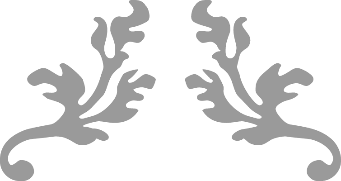 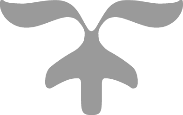 